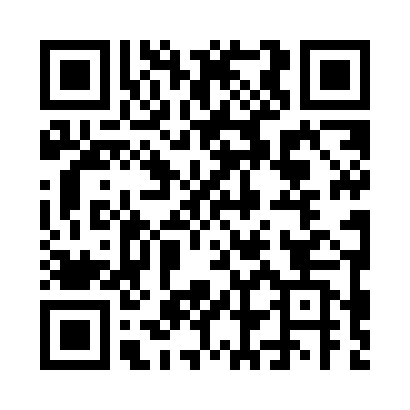 Prayer times for Aach-Linz, GermanyMon 1 Apr 2024 - Tue 30 Apr 2024High Latitude Method: Angle Based RulePrayer Calculation Method: Muslim World LeagueAsar Calculation Method: ShafiPrayer times provided by https://www.salahtimes.comDateDayFajrSunriseDhuhrAsrMaghribIsha1Mon5:127:011:275:017:549:362Tue5:106:591:275:027:559:383Wed5:086:571:265:037:579:394Thu5:056:551:265:037:589:415Fri5:036:531:265:048:009:436Sat5:006:511:255:058:019:457Sun4:586:491:255:058:029:478Mon4:556:471:255:068:049:499Tue4:536:451:255:078:059:5110Wed4:506:431:245:078:079:5311Thu4:486:411:245:088:089:5412Fri4:456:391:245:098:109:5613Sat4:436:371:245:098:119:5814Sun4:406:351:235:108:1210:0015Mon4:376:331:235:118:1410:0216Tue4:356:311:235:118:1510:0417Wed4:326:291:235:128:1710:0718Thu4:306:281:225:128:1810:0919Fri4:276:261:225:138:2010:1120Sat4:256:241:225:148:2110:1321Sun4:226:221:225:148:2210:1522Mon4:196:201:225:158:2410:1723Tue4:176:181:215:158:2510:1924Wed4:146:171:215:168:2710:2125Thu4:116:151:215:168:2810:2426Fri4:096:131:215:178:3010:2627Sat4:066:111:215:178:3110:2828Sun4:046:101:215:188:3210:3029Mon4:016:081:205:198:3410:3230Tue3:586:061:205:198:3510:35